Sporting SpeedsSporting SpeedsSporting SpeedsSporting SpeedsSporting SpeedsSporting SpeedsSportSportDistanceTimeSpeed (km/h)Speed (m/s)Adam Peaty Swimming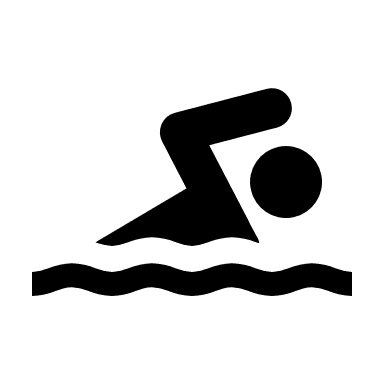 BattaashHorse Racing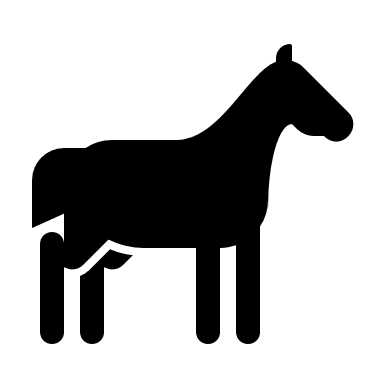 Mark CavendishCycling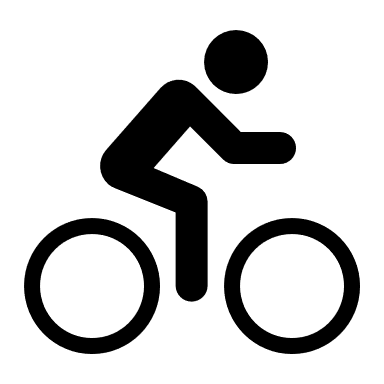 Rafael Nadal’sTennis Ball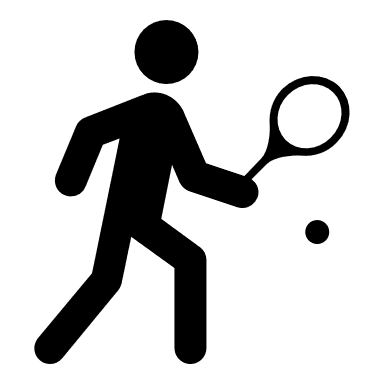 Usain Bolt100 m Sprint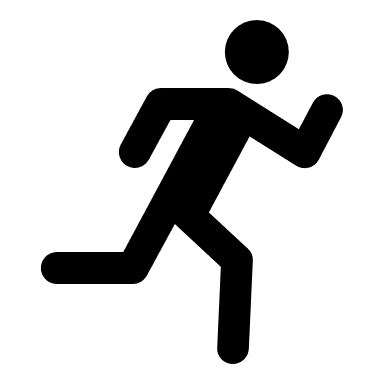 Max VerstappenFormula 1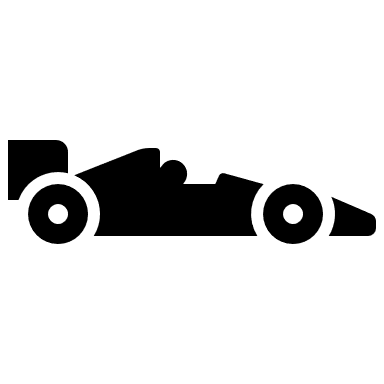 Lionel Messi’s Football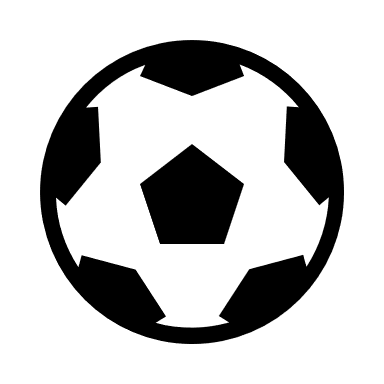 Mo FarahMarathon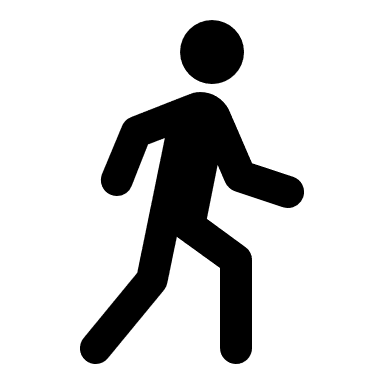 